OPEN HOUSE Last 2nd day stop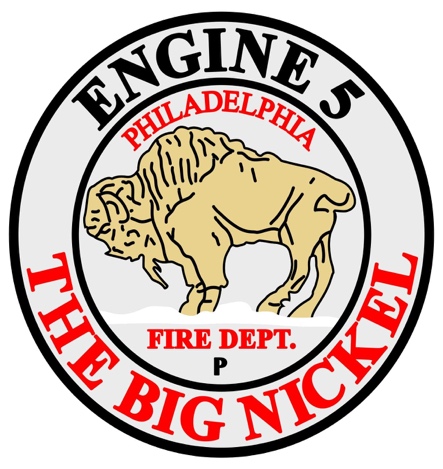 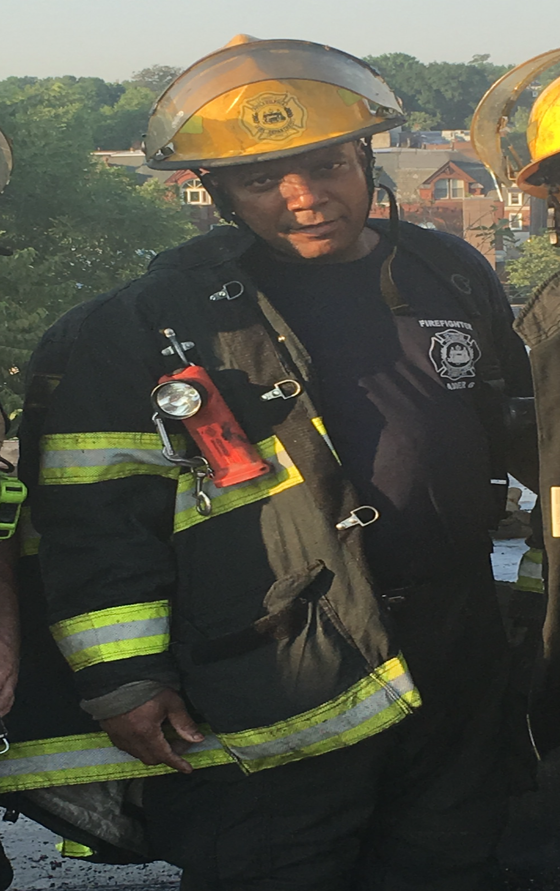 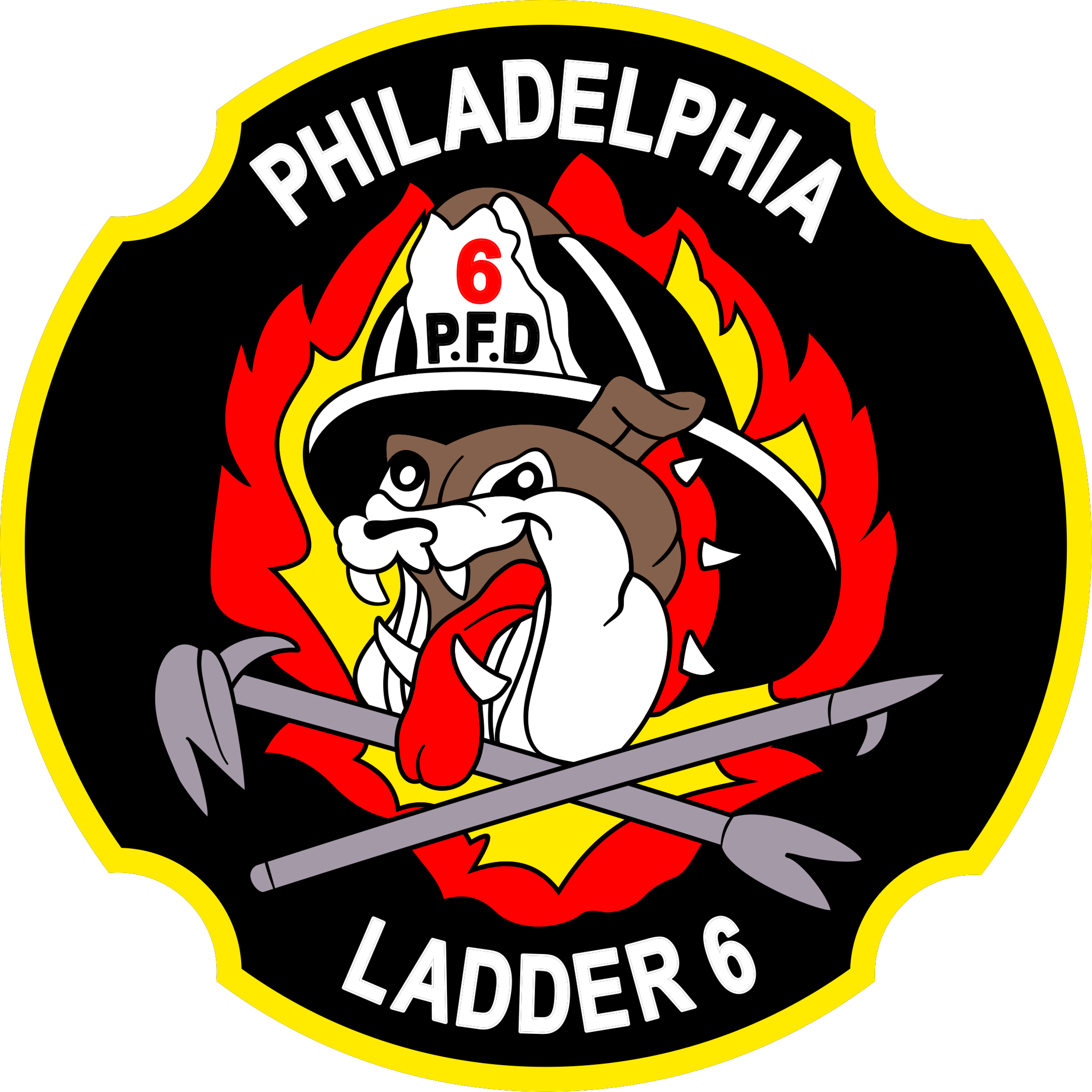 FF Ron Toliver Retiring 36 years of dedication & serviceYou are invited to come out and celebrateFood & Drinks will be provided Wednesday January 26th Engine 5 Located@ 43rd & Market12-???
From the officers & members of E05,L06,B11